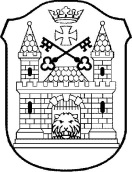 JĀZEPA MEDIŅA RĪGAS 1.MŪZIKAS SKOLAKronvalda bulvāris 8, Rīga, LV-1010, tālrunis 67474535,  jmr1ms@riga.lv, www.jmr1ms.lvIEKŠĒJIE NOTEIKUMIRīgāKārtība, kādā izglītojamo vecāki un citas personas var uzturēties Jāzepa Mediņa Rīgas 1. mūzikas skolāIzdoti saskaņā ar Ministru kabineta 24.11.2009. noteikumu Nr. 1338 “Kārtība, kādā nodrošināma izglītojamo drošība izglītības iestādēs un to organizētājos pasākumos” 3.10. punktu Grozījumi ar: 	02.09.2021.Grozījumi ar:	01.04.2022.Grozījumi ar: 01.09.2022.I Vispārīgie jautājumiJāzepa Mediņa Rīgas 1. mūzikas skolas iekšējie noteikumi “Kārtība, kādā izglītojamo vecāki un citas personas var uzturēties Jāzepa Mediņa Rīgas 1. mūzikas skolā” (turpmāk – Noteikumi) nosaka izglītojamo vecāku, aizbildņu un citu pilnvaroto personu (turpmāk – Vecāki) un apmeklētāju ierašanās un uzturēšanās kārtību Jāzepa Mediņa Rīgas 1. mūzikas skolas ēkā un tās teritorijā (turpmāk – Skola).Noteikumi izstrādāti Skolas izglītojamo drošības un Skolas nepārtrauktas un netraucētas darbības nodrošināšanai.II Vecāku ierašanās un uzturēšanās SkolāVecāki, kas ierodas un uzturas Skolā, ievēro Skolas darbinieku norādījumus un higiēnas normas.Vecākiem, kas dodas uz Skolas kamerzāli vai augstāk par pirmo stāvu, sākot ar 1. oktobri, ir jāreģistrējas apmeklētāju žurnālā pie Skolas ēkas dežuranta vai uzrauga. (Ar grozījumiem, kas izdarīti 01.09.2022.)Augstāk par pirmo stāvu Vecāki drīkst doties, ja jānogādā uz klasi bērna mūzikas instruments, jāapmeklē Skolas administrācija vai skolotājs (iepriekš piesakoties), jāapmeklē koncerts, Vecāku sapulce, izlaidums u.c. Skolas pasākumi pēc uzaicinājuma. (Ar grozījumiem, kas izdarīti 01.09.2022.) (Svītrots 02.09.2021.) Vecākiem ir tiesības apmeklēt mācību stundas tikai gadījumos, kad tas ir iepriekš saskaņots ar pedagogu un ir iesniegts Skolas administrācijā argumentēts iesniegums un saņemta caurlaide.(Ar grozījumiem, kas izdarīti 01.09.2022.) (Svītrots 01.09.2022.)Vietu trūkuma dēļ Vecāki nedrīkst atstāt savas virsdrēbes Skolas garderobē. Virsdrēbes var novietot uz drēbju pakaramajiem skolas gaiteņos. Ierobežojums izmantot garderobi neattiecas uz Skolas koncertu apmeklēšanu. Periodā no 1. oktobra līdz 1. aprīlim Skolā drīkst uzturēties tikai maiņas apavos. Skolas telpās nedrīkst pārvietoties ar bērnu ratiem, ja tiem ir slapji vai netīri riteņi. III Citu personu ierašanās un uzturēšanās SkolāIkvienam apmeklētājam, kurš nav Vecāks, ienākot Skolā, ir jāreģistrējas apmeklētāju žurnālā pie Skolas ēkas dežuranta vai uzrauga.(Ar grozījumiem, kas izdarīti 01.04.2022.)(Svītrots 01.04.2022.) Skolas ēkas dežurants vai uzraugs savas kompetences robežās sniedz apmeklētājiem informāciju, kā nokļūt pie attiecīgā Skolas darbinieka vai uz vajadzīgo telpu.Kontrolējošo institūciju un citu valsts vai pašvaldības kompetento institūciju amatpersonu un darbinieku ierašanās gadījumā Skolas ēkas dežuranta vai uzrauga pienākums ir pieprasīt uzrādīt personas dienesta apliecību un pavadīt personu pie Skolas administrācijas pārstāvja.Par personām, kuras Skolā ieradušās sniegt pakalpojumus (remontdarbus, tehniskās apkopes u.c.), Skolas ēkas dežurants informē Skolas direktora vietnieku administratīvi saimnieciskajā darbā.Apmeklētāji var ierasties Skolā, iepriekš vienojoties ar Skolas darbinieku pa tālruni vai e-pastu. Darbinieks, pie kura pieteicies apmeklētājs, informē par tikšanos Skolas ēkas dežurantu vai sargu. Par apmeklētāja uzturēšanos Skolā ir atbildīga persona, pie kuras apmeklētājs ir ieradies.Par orķestra “Rīga” (turpmāk – orķestris) darbinieku un apmeklētāju ierašanos un uzturēšanos Skolas telpās un teritorijā atbild orķestra vadība. Skolas ēkas dežurantiem un uzraugiem ir tiesības saņemt nepieciešamo informāciju par orķestra darbiniekiem un apmeklētājiem. Par Skolas telpu lietotāju ierašanos un uzturēšanos Skolā uz telpu bezatlīdzības lietošanas vai nomas līgumu pamata atbild Skolas direktora vietnieks administratīvi saimnieciskajā darbā un līgumu slēdzēji. Skolas ēkas dežurantiem un uzraugiem ir tiesības saņemt nepieciešamo informāciju par telpu lietotājiem un viņu uzturēšanās ilgumu Skolā.IV Papildus prasības Skolā ir aizliegts uzturēties personām, kuras ieradušās bez noteikta mērķa vai lietojušas alkoholu, narkotiskās vai psihotropās vielas.Vecāki un apmeklētāji nav tiesīgi traucēt mācību procesa norisi Skolā vai jebkādā veidā apdraudēt Skolas izglītojamo un darbinieku drošību.Vecākiem un apmeklētājiem, uzturoties Skolā, ir pienākums izturēties ar cieņu pret Skolas darbiniekiem, Skolas un valsts simboliem. Uzturoties Skolā, ir jāņem vērā izglītojamo iekšējās kārtības noteikumi, jāievēro darbinieku un izglītojamo, citu Vecāku un apmeklētāju intereses un tiesības.Visām personām ir jāievēro ugunsdrošības prasības Skolā un jāevakuējas ārkārtas situācijās.Skolā ir atļauts ierasties un uzturēties darba dienās no plkst. 07.00 līdz 21.00, sestdienās no plkst. 08.00 līdz 19.00, svētdienās no plkst. 10.00 līdz 17.00. Ēkas uzraugam ir tiesības vērsties pašvaldības policijā, ja nepiederošās personas Skolā atrodas pārējā laikā. Laika ierobežojumi neattiecas uz orķestra darbiniekiem. (Ar grozījumiem, kas izdarīti 01.09.2022.)Orķestra mūziķi nepiederošo personu uzturēšanos Skolā saskaņo ar orķestra vadību. Orķestra vadība informē Skolas ēkas dežurantus un uzraugus par nepiederošo personu plānoto uzturēšanās laiku, veicot ierakstu dežurantu kalendārā. Nepiederošās personas, kas nav iepriekš pieteiktas, Skolā ielaistas netiek.  (Ar grozījumiem, kas izdarīti 01.09.2022.)V Sekas par Noteikumu neievērošanuPar Vecāku un apmeklētāju ierašanās un uzturēšanās uzraudzību Skolā saskaņā ar Noteikumiem atbild Skolas ēkas dežuranti un uzraugi. Tiesības noskaidrot Vecāku vai apmeklētāju klātbūtnes mērķi Skolā ir jebkuram Skolas darbiniekam. Ja Vecāki vai apmeklētāji atsakās nosaukt savu vārdu, uzvārdu un ierašanās mērķi, nekavējoties par to jāziņo Skolas direktora vietniekam administratīvi saimnieciskajā darbā.Skolas darbiniekiem ir jāziņo Skolas direktora vietniekam administratīvi saimnieciskajā darbā par visiem Vecākiem un apmeklētājiem, kuri atrodas Skolā un pārkāpj Noteikumus.(Svītrots 02.09.2021.) Vecākiem un apmeklētājiem ir nekavējoties jāatstāj Skolas telpas un teritorija pēc Skolas direktora vietnieka administratīvi saimnieciskajā darbā, ēkas dežuranta vai uzrauga pieprasījuma jebkurā situācijā, kas izriet no Noteikumu neievērošanas.Gadījumos, kad Vecāks vai apmeklētājs neievēro Noteikumus vai nepakļaujas Skolas darbinieku prasībām, Skolas administrācijai ir tiesības vērsties pašvaldības policijā. Gadījumos, kad Vecāku un apmeklētāju uzturēšanās laikā rodas aizdomas par vardarbību, administratīvi vai krimināli sodāmiem pārkāpumiem, Skolas administrācijai ir pienākums par to ziņot tiesībsargājošām institūcijām.Vecāku un apmeklētāju zināšanai Skolā ir pieejama informācija par videonovērošanu Skolas telpās un teritorijā. VI Noslēguma jautājumiNoteikumi stājas spēkā 2019. gada 1. februārī.Noteikumi ir izvietoti Vecākiem, apmeklētājiem un Skolas darbiniekiem pieejamā vietā uz informācijas dēļa Skolas pirmā stāva vestibilā un Skolas mājas lapā www.jmr1ms.lv.Par Noteikumu ievērošanu atbild Skolas direktora vietnieks administratīvi saimnieciskajā darbā.Strode 674745372019. gada 1. februārīNr. MS1-19-1-ntsDirektore                   J. Strode